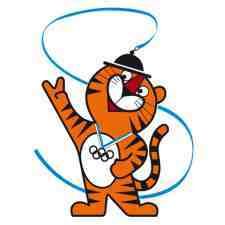 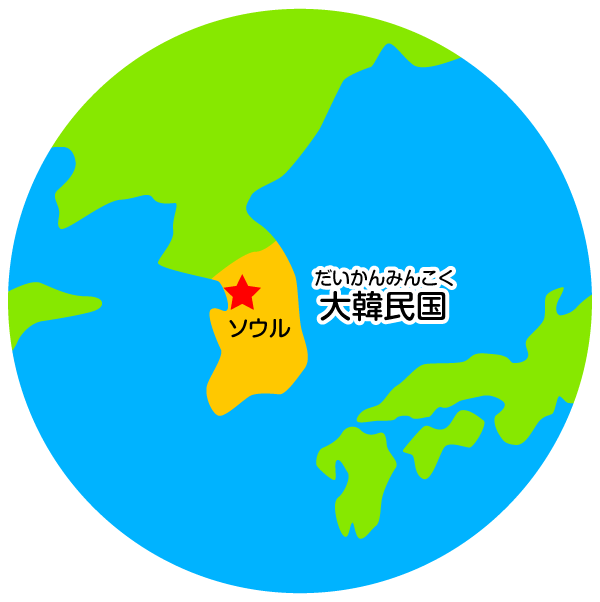 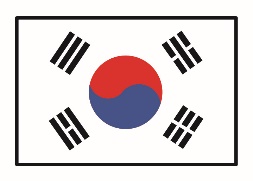 ()は、のおとなりにあるです。アジアの()のにあり、れたにはおいのがえるほどいところにあります。・・・ソウル・・・１０㎢(の４の１)の・・・は、が－１０℃になることもあるくらいいせいか、をめるいべやがいです。のけには、やごま、にんにくやねぎなどのがよくわれています。また、がくべられており、のするべのひとつ「キムチ」もです。のどもたちは、さいうちから、とうがらしやにんにくのったキムチをべているので、のあるいにれているそうです。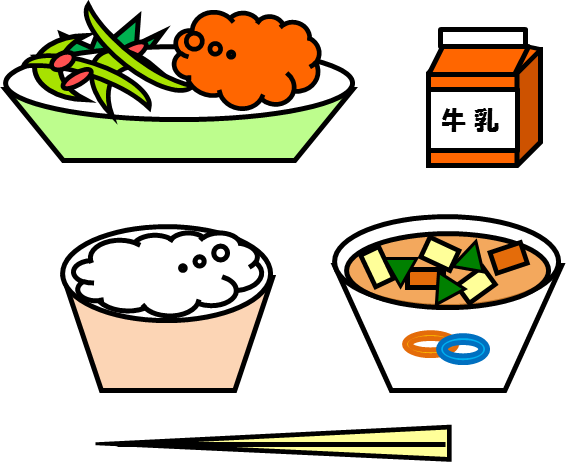 